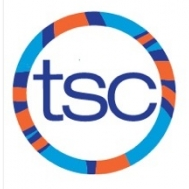 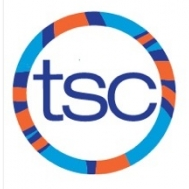 SUNDAYMONDAYTUESDAYWEDNESDAYTHURSDAYFRIDAYSATURDAY1415First Practice 4:30-6:00pm Central Tech 16174:30-6:00pm Central Tech 186:00-7:30pm Ryerson 196:00-7:30pm Jarvis  2021224:30-6:00pm Central TechParent Meeting 6:15pm Central Tech 23244:30-6:00pm Central Tech 256:00-7:30pm Ryerson266:00-7:30pm Jarvis  277:30-9:00am Benson New Member Orientation 10:00am UT 28294:30-6:00pm Central Tech305:30-7:30am Benson14:30-6:00pm Central Tech 26:00-7:30pm Ryerson36:00-7:30pm Jarvis  47:30-9:00am Benson  Blue & White Meet3:00-6:00pm UT  